ПРОЕКТ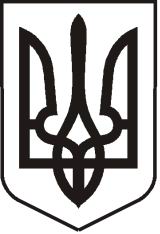 УКРАЇНАЛУГАНСЬКА   ОБЛАСТЬПОПАСНЯНСЬКА  МІСЬКА  РАДАВИКОНАВЧИЙ КОМІТЕТРIШЕННЯ15 грудня 2017 р.                                       м. Попасна	                                             №  Про схвалення проекту Програмирозвитку фізкультури і спорту ум. Попасна на 2018 рік     Заслухавши інформацію заступника міського голови  Гапотченко І.В. щодо проекту Програми розвитку фізкультури і спорту у м. Попасна на 2018 рік, з метою реалізації першочергових і перспективних заходів, спрямованих на створення належних умов для підвищення ефективного розвитку фізкультури і спорту у  м. Попасна, здійснення заходів для розвитку фізичної культури і спорту, керуючись  ст.52 Закону України «Про місцеве самоврядування в Україні»,   виконавчий комітет Попаснянської  міської радиВИРІШИВ:Схвалити проект Програми розвитку фізкультури і спорту у м. Попасна на 2018 рік (додається) та винести її на розгляд чергової сесії Попаснянської міської ради.Контроль за виконанням даного рішення покласти на заступника міського голови             Гапотченко І.В.      Міський голова                                                                                    Ю.І. ОнищенкоПідготувала: Гапотченко, 2 08 32                                                                                                                                           Додаток                                                                                                                   до рішення  виконкому                                                                                                                    міської ради                                                                                                                   від  15.12.2017 №Проект  Програмирозвитку  фізичної культури і спортуу м. Попасна  на 2018 рікм.ПопаснаЗагальні положення
Фізична культури та спорт є частиною культурного життя суспільства, що сприяє збереженню і зміцненню здоров'я людини, розвитку її фізичних і морально-вольових здібностей, організації змістовного дозвілля, збереженні тривалості активного життя   дорослого населення. Спорт є складовою частиною виховного процесу дітей та підлітків, учнівської та студентської молоді. Адже спортсмени, особливо ті з них, які досягли певних досягнень, є взірцем для  наслідування. На міжнародному  рівні, спорт працює на престиж нації і держави в цілому. Все це свідчить про те, що спорт повинен бути одним з основних об'єктів державної та регіональної політики, як фактор виховання молоді і оздоровлення всіх верств населення країни і як фактор зростання міжнародного авторитету України. Тому,  вкладаючи гроші у спорт, ми виявляємо турботу не тільки про виховання майбутнього покоління спортсменів, а й створюємо умови для виведення дітей і підлітків з вулиці.    З цією метою в місті постійно проводиться робота, спрямована на подальший  розвиток масової фізичної культури і спорту, збереження  всіх складових її діяльності. На даний час в місті діє 2 стадіону, 3 спортивних зала (ДЮСШ та ПМСЗ «Відродження»), в яких працюють досвідчені тренери-викладачі та діють секції з футболу, вільної боротьби, армрестлінгу, карате, важкої атлетики та пауерліфтингу, котрі відвідують більш ніж 150 дітей та юнаків.     Водночас, нинішній рівень розвитку фізичної культури в м. Попасна може бути набагато вищім. В неповній мірі використовуються можливості у формуванні здорового способу життя та зміцненні здоров’я населення, профілактиці шкідливих звичок, передусім серед молоді, шляхом більш активного залучення до занять спортом, пропаганди здорового образу життя.     На сьогодні існує нагальна потреба у проведенні якісних змін у сфері фізичної культури і спорту на основі використання сучасних підходів, об’єднання зусиль зацікавлених організацій та широких верств населення. Мета та основні завдання Програми
        Метою Програми є залучення широких верств населення до масового спорту, популяризації здорового способу життя та фізичної реабілітації, максимальної реалізації здібностей обдарованої молоді у дитячо-юнацькому, резервному спорті, спорті вищих досягнень, підвищення рівня змагань і досягнення високих спортивних результатів на Всеукраїнських та міжнародних змаганнях.Виконавці програми
Виконання даної  Програми розвитку фізкультури і спорту у   м. Попасна на 2018 рік покладається на Попаснянський міський спортивний заклад «Відродження» (далі - ПМСЗ «Відродження»), Попаснянську міську Федерацію Футболу,  організаційний відділ виконкому Попаснянської міської ради, Дитячу юнацьку спортивну школу (далі – ДЮСШ) – за згодою.Основні завдання Програми- впровадження дієвої системи фізкультурної просвіти населення, яка б сприяла формуванню традицій і культури здорового способу життя, престижу здоров’я; - поліпшення стану фізичної підготовленості та зміцнення здоров’я всіх верств населення;- залучення громадян до регулярних занять фізкультурою і спортом за місцем проживання та в місцях масового відпочинку населення;- збереження наявної з подальшим удосконаленням матеріально – спортивної бази за місцем проживання та ефективне її використання;- визначення та задоволення місцевих потреб у кваліфікованих кадрах, підвищення професійного рівня роботи фахівців фізичного виховання;- надання підтримки становленню та впровадження ринку доступних і якісних оздоровчих, рекреаційних та реабілітаційних послуг;- підвищення рівня підготовленості спортсменів;- підвищення ефективності системи проведення спортивних змагань, у тому числі з футболу всіх рівнів;- сприяння фізичному розвитку, зміцненню здоров’я, моральній та соціальній реабілітації; - підтримка осіб з обмеженими фізичними можливостями через заняття спортом; - створення та розвиток клубної мережі футболу в місті;- впровадження нових організаційних форм пропаганди та розвитку   спорту в місті, зокрема футболу, шляхом інформування населення через засоби масової інформації про роль і значення масового спорту у житті суспільства та кожної людини.Очікувані результати від реалізації заходів ПрограмиПрийняття Програми дозволить:запровадити доступні, якісні та різноманітні форми оздоровчих, реабілітаційних та спортивних послуг для різних груп населення;підвищити ефективність фізичного виховання та масового спорту у формуванні здорового способу життя населення міста;збільшити кількість населення, яке регулярно використовує спорт для проведення активного дозвілля та забезпечення здорового способу життя, що дозволить суттєво зменшити витрати на лікування захворювань, спричинених низькою руховою активністю;створити більш сучасні умови в місті для розвитку спорту і професійного футболу зокрема;удосконалити систему підготовки представників з олімпійських видів спорту для гідної участі у всеукраїнських, обласних та регіональних змаганнях;збільшити ресурс на забезпечення  розвитку футболу;обмін досвідом серед тренерів та фахівців тощо.Заходи Програми розвитку фізкультури і спорту у  м. Попаснана 2018 рік (за видами спорту)Загальні змагання:1.Продовження V спартакіади серед шкіл міста Попасна:   Шахи - січень   Гандбол (дівчата та юнаки) - лютий   Армрестлінг  - березень   Вільна боротьба та футбол (дівчата) - квітень   Футбол (юнаки) та естафета (нагородження переможців спартакіади) - травень2.Проведення VI спартакіади  2018-2019р. серед шкіл міста Попасна:  Настільний теніс - вересень   Волейбол (дівчата)- жовтень  Волейбол (юнаки)- листопад  Баскетбол (юнаки та дівчата)- грудень3.Проведення І спартакіади серед підприємств м.Попасна:   Настільний теніс - січень   Армрестлінг - лютий   Шахи та шашки - березень   Волейбол - травень   Баскетбол - червень4.Проведення ІІ спартакіади серед підприємств м.Попасна:  Настільний теніс - листопадЗа видами спорту:Армрестлінг:Чемпіонат Попаснянського району з армрестлінгу  - груденьЧемпіонат Луганської області з армрестлінгу  - лютийЧемпіонат України з армрестлінгу - квітень Кубок Луганської області з армрестлінгу - жовтеньКарате:Чемпіонат Луганської області – березеньЧемпіонат України - червеньКубок Луганської області - жовтеньКубок Донбасу - листопадПауерліфтинг:Чемпіонат України з класичного жиму лежачі - лютийЧемпіонат Луганської області (юнаки та юніори) - березеньЧемпіонат Луганської області (дорослі), чемпіонат світу з класичного жиму лежачи - травеньЧемпіонат Європи з класичного жиму лежачи - серпеньЧемпіонат України з класичного пауерліфтингу - вересень Кубок Луганської області пам’яті Народного Героя України Темура Юлдашева - листопадЧемпіонат Луганської області з класичного жиму лежачи - груденьВажка атлетика:  Кубок України - лютийЧемпіонат України до 20 років, чемпіонат Луганської області - березеньЧемпіонат України до 13-15 років - травеньЧемпіонат України до 17 років - червеньЧемпіонат Європи до 13-15 років - липеньЧемпіонат України до 23 років - серпеньЧемпіонат України - вересеньЧемпіонат України серед ШВСМ - листопадФутбол:1.Різдвяний кубок з міні-футболу серед підприємств, організацій  та установ міста	- січень 2.Обласні змагання з міні-футболу серед юнаків (в трьох вікових категоріях)	- січень 3. Товариський матч з міні-футболу ветеранів ФК «Локомотив» (м.Попасна) та ФК «Хімік» (м. Сєвєродонецьк)	-  лютий 4.Турнір з міні-футболу серед підприємств, організацій  та установ , присвячений пам’яті загиблих воїнів-афганців	-  лютий5.Участь у турнірі з міні-футболу серед юнаків «Весняний пролісок» (м.Суми) - березень 	6.Турнір з міні-футболу серед підприємств, організацій  та установ міста, присвячений пам’яті Євгена Артеменка - березень7.Відкрита першість міста по футболу на Кубок міського голови серед підприємств, організацій  та установ міста - квітень 	8.Участь у першості області по футболу серед юнаків (три вікових категорії) - квітень 	9.Міський турнір з футболу, присвячений Дню перемоги над нацизмом у Другій світовій війні серед підприємств, організацій  та установ міста - травень 	10.Екскурсія обдарованих дітей на футбольний матч за участю ФК «Металіст 1925» у м. Харків - травень 	11.Участь у турнірі на Кубок ФК «Мрія», присвяченого Дню захисту дітей у м. Куп’янськ - червень 	12.Товариський матч з футболу серед збірною ветеранів м. Попасна та збірною ветеранів Луганської області, присвячений річниці визволення м.Попасна від незаконних збройних формувань - липень 	13.Участь у всеукраїнських змаганнях з футболу серед юнаків (2005-2006 р.н.) на приз спілки «Колос» (м. Скадовськ) - серпень 	14.Відкрита першість м. Попасна з футболу серед підприємств, організацій  та установ міста - вересень	15.Участь в обласних змаганнях з футболу серед юнаків (4 вікові категорії) - жовтень	16.Відкрита першість міста з міні-футболу під егідою Попаснянської міської федерації футболу серед підприємств, організацій  та установ міста- листопад17.Участь у відкритому турнірі з міні-футболу «Кубок «Востоку» серед юнаків у м. Харків  - грудень 	18.Участь у відкритому турнірі з міні-футболу серед юнаків на Кубок міського голови м. Конотоп – грудень.Фінансове забезпечення
    Фінансування програми здійснюється за рахунок коштів, які передбачаються в міському бюджеті для виконання програм і заходів розвитку фізичної культури і спорту, а також інших не заборонених законодавством  джерел. Орієнтовний обсяг фінансування – 1 267 484 (один мільйон двісті шістдесят сім тисяч чотириста вісімдесят чотири) грн. 00 коп, згідно з КВК – 5062 « Підтримка організацій, які здійснюють фізкультурно-спортивну діяльність в регіоні».Контроль за ходом виконання програмиКонтроль за ходом виконання програми покладається на постійну комісію з питань  законності, регламенту, депутатської діяльності, етики освіти, культури, спорту, соціальної політики та охорони здоров’я           Міський голова                                                           Ю.І.Онищенко